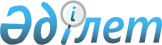 О бюджете города Аксу на 2012 - 2014 годы
					
			Утративший силу
			
			
		
					Решение маслихата города Аксу Павлодарской области от 20 декабря 2011 года N 365/42. Зарегистрировано Департаментом юстиции Павлодарской области 09 января 2012 года N 12-2-189. Утратило силу в связи с истечением срока действия (письмо маслихата города Аксу Павлодарской области от 11 марта 2014 года N 1-11/43)      Сноска. Утратило силу в связи с истечением срока действия (письмо маслихата города Аксу Павлодарской области от 11.03.2014 N 1-11/43).

      В соответствии с подпунктом 1) пункта 1 статьи 6 Закона Республики Казахстан "О местном государственном управлении и самоуправлении в Республике Казахстан", пунктом 2 статьи 75 Бюджетного кодекса Республики Казахстан, решением сессии областного маслихата (XXXX сессия, IV созыв) от 6 декабря 2011 года N 404/40 "Об областном бюджете на 2012 - 2014 годы", Аксуский городской маслихат РЕШИЛ:



      1. Утвердить городской бюджет на 2012 - 2014 годы согласно приложениям 1, 2 и 3, в том числе на 2012 год в следующих объемах:

      1) доходы – 6978573 тысячи тенге:

      налоговые поступления – 4166771 тысячи тенге;

      неналоговые поступления – 9936 тысяч тенге;

      поступления от продажи основного капитала – 9000 тысячи тенге;

      поступления трансфертов – 2792866 тысяч тенге;

      2) затраты – 7126201 тысяч тенге;

      3) чистое бюджетное кредитование – 58849 тысяч тенге:

      погашение бюджетных кредитов – 2837 тысяч тенге;

      бюджетные кредиты – 61686 тысяч тенге;

      4) сальдо по операциям с финансовыми активами – 136136 тысяч тенге:

      приобретение финансовых активов – 136136 тысяч тенге;

      5) дефицит бюджета – -342613 тысяч тенге;

      6) финансирование дефицита бюджета – 342613 тысяч тенге.

      Сноска. Пункт 1 с изменениями, внесенными решениями маслихата города Аксу Павлодарской области от 27.01.2012 N 8/2 (вводится в действие с 01.01.2012); от 12.04.2012 N 19/4 (вводится в действие с 01.01.2012); от 24.05.2012 N 32/5 (вводится в действие с 01.01.2012); от 18.07.2012 N 36/6 (вводится в действие с 01.01.2012); от 27.08.2012 N 54/8 (вводится в действие с 01.01.2012); от 25.10.2012  N 56/9 (вводится в действие с 01.01.2012); от 07.12.2012 N 76/10 (вводится в действие с 01.01.2012).



      2. Утвердить перечень городских бюджетных программ, не подлежащих секвестру в процессе исполнения бюджета города Аксу на 2012 год, согласно приложению 4.



      3. Утвердить перечень городских бюджетных программ на 2012 год по аппаратам акимов поселков, сел, сельских округов, согласно приложению 5.



      4. Предусмотреть в бюджете города повышение на 25 процентов окладов тарифных ставок специалистам сферы социального обеспечения, образования, культуры и спорта, работающих в сельской местности и не являющихся государственными служащими по сравнению со ставками специалистов, занимающихся этими видами деятельности в городских условиях.



      5. Учесть на 2012 год распределение общей суммы поступлений от налогов в бюджет города Аксу по индивидуальному подоходному налогу в размере 100 процентов, социальному налогу – в размере 100 процентов.

      Сноска. Пункт 5 с изменениями, внесенными решением маслихата города Аксу Павлодарской области от 25.10.2012 N 56/9 (вводится в действие с 01.01.2012).



      6. Утвердить на 2012 год резерв местного исполнительного органа города Аксу в сумме 19199 тысяч тенге.

      Сноска. Пункт 6 с изменениями, внесенными решениями маслихата города Аксу Павлодарской области от 27.01.2012 N 8/2 (вводится в действие с 01.01.2012); от 12.04.2012 N 19/4 (вводится в действие с 01.01.2012).



      7. Контроль за выполнением данного решения возложить на постоянную комиссию по вопросам плана и бюджета городского маслихата.



      8. Настоящее решение вводится в действие с 1 января 2012 года      Председатель сессии                        Л. Мартынова      Секретарь городского маслихата             М. Омаргалиев

Приложение 1         

к решению Аксуского городского  

маслихата (XXXXII сессия IV созыв)

от 20 декабря 2011 года N 365/42  Бюджет города Аксу на 2012 год      Сноска. Приложение 1 в редакции решения маслихата города Аксу Павлодарской области от 07.12.2012 N 76/10 (вводится в действие с 01.01.2012).

Приложение 2         

к решению Аксуского городского  

маслихата (XXXXII сессия IV созыв)

от 20 декабря 2011 года N 365/42  Бюджет города Аксу на 2013 год

Приложение 3         

к решению Аксуского городского  

маслихата (XXXXII сессия IV созыв)

от 20 декабря 2011 года N 365/42   Бюджет города Аксу на 2014 год

Приложение 4         

к решению Аксуского городского  

маслихата (XXXXII сессия IV созыв)

от 20 декабря 2011 года N 365/42 Перечень бюджетных программ, не подлежащих секвестру

в процессе исполнения бюджета города Аксу на 2012 год

Приложение 5         

к решению Аксуского городского  

маслихата (XXXXII сессия IV созыв)

от 20 декабря 2011 года N 365/42      Сноска. Приложение 5 в редакции решения маслихата города Аксу Павлодарской области от 07.12.2012 N 76/10 (вводится в действие с 01.01.2012). 

Перечень бюджетных программ на 2012 год

по сельскому округу им. М. Омарова 

Перечень бюджетных программ на 2012 год

по Айнакольскому сельскому округу 

Перечень бюджетных программ на 2012 год

по Жолкудукскому сельскому округу 

Перечень бюджетных программ на 2012 год

по Акжолскому сельскому округу 

Перечень бюджетных программ на 2012 год

по Пограничному сельскому округу 

Перечень бюджетных программ на 2012 год

по Сарышыганакскому сельскому округу 

Перечень бюджетных программ на 2012 год

по Куркольскому сельскому округу 

Перечень бюджетных программ на 2012 год

по Кызылжарскому сельскому округу 

Перечень бюджетных программ на 2012 год

по Енбекскому сельскому округу 

Перечень бюджетных программ на 2012 год

по Евгеньевскому сельскому округу 

Перечень бюджетных программ на 2012 год по селу Алгабас 

Перечень бюджетных программ на 2012 год по селу Уштерек 

Перечень бюджетных программ на 2012 год

по Достыкскому сельскому округу 

Перечень бюджетных программ на 2012 год по селу Калкаман 

Перечень бюджетных программ на 2012 год по поселку Аксу
					© 2012. РГП на ПХВ «Институт законодательства и правовой информации Республики Казахстан» Министерства юстиции Республики Казахстан
				КатегорияКатегорияКатегорияКатегорияКатегорияСумма (тысяч тенге)КлассКлассКлассКлассСумма (тысяч тенге)ПодклассПодклассПодклассСумма (тысяч тенге)НаименованиеНаименованиеСумма (тысяч тенге)123467I. Доходы69785731Налоговые поступления416677101Подоходный налог18686962Индивидуальный подоходный налог186869603Социальный налог13969781Социальный налог139697804Налоги на собственность8003521Налоги на имущество5375723Земельный налог1812504Налог на транспортные средства794005Единый земельный налог213005Внутренние налоги на товары, работы и услуги897102Акцизы31163Поступления за использование природных и других ресурсов710654Сборы за ведение предпринимательской и профессиональной деятельности153545Налог на игорный бизнес17508Обязательные платежи, взимаемые за совершение юридически значимых действий и (или) выдачу документов уполномоченными на то государственными органами или должностными лицами110351Государственная пошлина110352Неналоговые поступления993601Доходы от государственной собственности35335Доходы от аренды имущества, находящегося в государственной собственности26667Вознаграждения по кредитам, выданным из государственного бюджета86706Прочие неналоговые поступления64031Прочие неналоговые поступления64033Поступления от продажи основного капитала900001Продажа государственного имущества, закрепленного за государственными учреждениями2301Продажа государственного имущества, закрепленного за государственными учреждениями23003Продажа земли и нематериальных активов87701Продажа земли82702Продажа нематериальных активов5004Поступления трансфертов279286602Трансферты из вышестоящих органов государственного управления27928662Трансферты из областного бюджета2792866Функциональная группаФункциональная группаФункциональная группаФункциональная группаФункциональная группаСумма (тысяч тенге)ПодфункцияПодфункцияПодфункцияПодфункцияСумма (тысяч тенге)УчреждениеУчреждениеУчреждениеСумма (тысяч тенге)ПрограммаПрограммаСумма (тысяч тенге)II. Затраты712620101Государственные услуги общего характера3053991Представительные, исполнительные и другие органы, выполняющие общие функции государственного управления250290112Аппарат маслихата района (города областного значения)12833001Услуги по обеспечению деятельности маслихата района (города областного значения)12833122Аппарат акима района (города областного значения)108605001Услуги по обеспечению деятельности акима района (города областного значения)88521003Капитальные расходы государственного органа20084123Аппарат акима района в городе, города районного значения, поселка, аула (села), аульного (сельского) округа128852001Услуги по обеспечению деятельности акима района в городе, города районного значения, поселка, аула (села), аульного (сельского) округа126430022Капитальные расходы государственного органа24222Финансовая деятельность39319452Отдел финансов района (города областного значения)39319001Услуги по реализации государственной политики в области исполнения и контроля за исполнением бюджета района и управления коммунальной собственностью района (города областного значения)29951002Создание информационных систем162003Проведение оценки имущества в целях налогообложения3419004Организация работы по выдаче разовых талонов и обеспечение полноты сбора сумм от реализации разовых талонов1801010Приватизация, управление коммунальным имуществом, постприватизационная деятельность и регулирование споров, связанных с этим242011Учет, хранение, оценка и реализация имущества, поступившего в коммунальную собственность3254018Капитальные расходы государственного органа4905Планирование и статистическая деятельность15790453Отдел экономики и бюджетного планирования (города областного значения)15790001Услуги по реализации государственной политики в области формирования и развития экономической политики, системы государственного планирования и управления района (города областного значения)15628002Создание информационных систем16202Оборона251001Военные нужды18413122Аппарат акима района (города областного значения)18413005Мероприятия в рамках исполнения всеобщей воинской обязанности184132Организация работы по чрезвычайным ситуациям6687122Аппарат акима района (города областного значения)6687007Мероприятия по профилактике и тушению степных пожаров районного (городского) масштаба, а также пожаров в населенных пунктах, в которых не созданы органы государственной противопожарной службы668703Общественный порядок, безопасность, правовая, судебная, уголовно-исполнительная деятельность68221Правоохранительная деятельность6822458Отдел жилищно-коммунального хозяйства, пассажирского транспорта и автомобильных дорог района (города областного значения)6822021Обеспечение безопасности дорожного движения в населенных пунктах682204Образование31622561Дошкольное воспитание и обучение609154123Аппарат акима района в городе, города районного значения, поселка, аула (села), аульного (сельского) округа39243004Поддержка организаций дошкольного воспитания и обучения39243464Отдел образования района (города областного значения)569911009Обеспечение деятельности организаций дошкольного воспитания и обучения258020021Увеличение размера доплаты за квалификационную категорию воспитателям детских садов, мини-центров, школ-интернатов: общего типа, специальных (коррекционных), специализированных для одаренных детей; организации образования для детей-сирот и детей, оставшихся без попечения родителей, центров адаптации несовершеннолетних за счет трансфертов из республиканского бюджета2875040Реализация государственного образовательного заказа в дошкольных организациях образования3090162Начальное, основное среднее и общее среднее образование2022458123Аппарат акима района в городе, города районного значения, поселка, аула (села), аульного (сельского) округа13334005Организация бесплатного подвоза учащихся до школы и обратно в аульной (сельской) местности13334464Отдел образования района (города областного значения)2009124003Общеобразовательное обучение1890018006Дополнительное образование для детей и юношества79001063Повышение оплаты труда учителям, прошедшим повышение квалификации по учебным программам АОО "Назарбаев Интеллектуальные школы" за счет трансфертов из республиканского бюджета1743064Увеличение размера доплаты за квалификационную категорию учителям организаций начального, основного среднего, общего среднего образования: школы, школы-интернаты: (общего типа, специальных (коррекционных), специализированных для одаренных детей; организации для детей-сирот и детей, оставшихся без попечения родителей) за счет трансфертов из республиканского бюджета383629Прочие услуги в области образования530644464Отдел образования  района (города областного значения)477404001Услуги по реализации государственной политики на местном уровне в области образования20681005Приобретение и доставка учебников, учебно-методических комплексов для государственных организаций образования района (города областного значения)20226007Проведение школьных олимпиад и внешкольных мероприятий районного (городского) масштаба2824012Капитальные расходы государственного органа251500015Ежемесячные выплаты денежных средств опекунам (попечителям) на содержание ребенка сироты (детей-сирот), и ребенка (детей), оставшихся без попечения родителей за счет трансфертов из республиканского бюджета21007020Обеспечение оборудованием, программным обеспечением детей-инвалидов, обучающихся на дому за счет трансфертов из республиканского бюджета8229067Капитальные расходы подведомственных государственных учреждений и организаций152937467Отдел строительства района (города областного значения)53240037Строительство и реконструкция объектов образования5324006Социальная помощь и социальное обеспечение3398852Социальная помощь299974123Аппарат акима района в городе, города районного значения, поселка, аула (села), аульного (сельского) округа20293003Оказание социальной помощи нуждающимся гражданам на дому20293451Отдел занятости и социальных программ района (города областного значения)279031002Программа занятости90605005Государственная адресная социальная помощь5020006Жилищная помощь51000007Социальная помощь отдельным категориям нуждающихся граждан по решению местных представительных органов69014010Материальное обеспечение детей-инвалидов, воспитывающихся и обучающихся на дому2356013Социальная адаптация лиц, не имеющих определенного места жительства12659014Оказание социальной помощи нуждающимся гражданам на дому20773016Государственные пособия на детей до 18 лет5450017Обеспечение нуждающихся инвалидов обязательными гигиеническими средствами и предоставление услуг специалистами жестового языка, индивидуальными помощниками в соответствии с индивидуальной программой реабилитации инвалида11595023Обеспечение деятельности центров занятости10559464Отдел образования района (города областного значения)650008Социальная поддержка обучающихся и воспитанников организаций образования очной формы обучения в виде льготного проезда на общественном транспорте (кроме такси) по решению местных представительных органов6509Прочие услуги в области социальной помощи и социального обеспечения39911451Отдел занятости и социальных программ района (города областного значения)39911001Услуги по реализации государственной политики на местном уровне в области обеспечения занятости социальных программ для населения38136011Оплата услуг по зачислению, выплате и доставке пособии и других социальных выплат740012Создание информационных систем200021Капитальные расходы государственного органа748067Капитальные расходы подведомственных государственных учреждений и организаций8707Жилищно-коммунальное хозяйство19199901Жилищное хозяйство873044455Отдел культуры и развития языков района (города областного значения)15033024Ремонт объектов в рамках развития сельских населенных пунктов по Программе Занятости 202015033458Отдел жилищно-коммунального хозяйства, пассажирского транспорта и автомобильных дорог района (города областного значения33633003Организация сохранения государственного жилищного фонда8933004Обеспечение жильем отдельных категорий граждан13500041Ремонт и благоустройство объектов в рамках развития сельских населенных пунктов по Программе Занятости 202011200464Отдел образования района (города областного значения)20860026Ремонт объектов в рамках развития сельских населенных пунктов по Программе Занятости 202020860467Отдел строительства района (города областного значения)795180003Проектирование, строительство и (или) приобретение жилья государственного коммунального жилищного фонда493690004Проектирование, развитие, обустройство и (или) приобретение инженерно-коммуникационной инфраструктуры268190072Строительство и (или) приобретение служебного жилища и развитие и (или) приобретение инженерно-коммуникационной инфраструктуры в рамках Программы занятости 20209800074Развитие и обустройство недостающей инженерно-коммуникационной инфраструктуры в рамках второго направления Программы занятости 202023500479Отдел жилищной инспекции района (города областного значения)8338001Услуги по реализации государственной политики на местном уровне в области жилищного фонда7660002Создание информационных систем181005Капитальные расходы государственного органа4972Коммунальное хозяйство778384123Аппарат акима района в городе, города районного значения, поселка, аула (села), аульного (сельского) округа20040014Организация водоснабжения населенных пунктов20040458Отдел жилищно-коммунального хозяйства, пассажирского транспорта и автомобильных дорог района (города областного значения121140012Функционирование системы водоснабжения и водоотведения8989026Организация эксплуатации тепловых сетей, находящихся в коммунальной собственности районов (городов областного значения)105861028Развитие коммунального хозяйства6290467Отдел строительства района (города областного значения)637204006Развитие системы водоснабжения и водоотведения6372043Благоустройство населенных пунктов268562123Аппарат акима  района в городе, города районного значения, поселка, аула (села), аульного (сельского) округа20544008Освещение улиц населенных пунктов14179011Благоустройство и озеленение населенных пунктов6365458Отдел жилищно-коммунального хозяйства, пассажирского транспорта и автомобильных дорог района (города областного значения)248018015Освещение улиц населенных пунктов52081016Обеспечение санитарии населенных пунктов60200017Содержание мест захоронений и захоронение безродных2150018Благоустройство и озеленение населенных пунктов13358708Культура, спорт, туризм и информационное пространство2972801Деятельность в области культуры157935123Аппарат акима района в городе, города районного значения, поселка, аула (села), аульного (сельского) округа14032006Поддержка культурно-досуговой работы на местном уровне14032455Отдел культуры и развития языков района (города областного значения)142336003Поддержка культурно-досуговой работы142336467Отдел строительства района (города областного значения)1567011Развитие объектов культуры15672Спорт34079465Отдел физической культуры и спорта района (города областного значения)34079006Проведение спортивных соревнований на районном (города областного значения) уровне33079007Подготовка и участие членов сборных команд района (города областного значения) по различным видам спорта на областных спортивных соревнованиях10003Информационное пространство54948455Отдел культуры и развития языков района (города областного значения)32227006Функционирование районных (городских) библиотек30829007Развитие государственного языка и других языков народа Казахстана1398456Отдел внутренней политики района (города областного значения)22721002Услуги по проведению государственной информационной политики через газеты и журналы13382005Услуги по проведению государственной информационной политики через телерадиовещание93399Прочие услуги по организации культуры, спорта, туризма и информационного пространства50318455Отдел культуры и развития языков района (города областного значения)16822001Услуги по реализации государственной политики на местном уровне в области развития языков и культуры8289002Создание информационных систем200032Капитальные расходы подведомственных государственных учреждений и организаций8333456Отдел внутренней политики района (города областного значения)11567001Услуги по реализации государственной политики на местном уровне в области информации, укрепления государственности и формирования социального оптимизма граждан9957003Реализация мероприятий в сфере молодежной политики1248004Создание информационных систем162006Капитальные расходы государственного органа200465Отдел физической культуры и спорта района (города областного значения)21929001Услуги по реализации государственной политики на местном уровне в сфере физической культуры и спорта6179002Создание информационных систем200032Капитальные расходы подведомственных государственных учреждений и организаций155509Топливно-энергетический комплекс и недропользование685579Прочие услуги в области топливно-энегетического комплекса и недропользования68557458Отдел жилищно-коммунального хозяйства, пассажирского транспорта и автомобильных дорог района (города областного значения)61527019Развитие теплоэнергетической системы61527467Отдел строительства района (города областного значения)7030009Развитие теплоэнергетической системы703010Сельское, водное, лесное, рыбное хозяйство, особо охраняемые природные территории, охрана окружающей среды и животного мира, земельные отношения782511Сельское хозяйство44960453Отдел экономики и бюджетного планирования района (города областного значения)5542099Реализация мер по оказанию социальной поддержки специалистов 5542462Отдел сельского хозяйства района (города областного значения)16393001Услуги по реализации государственной политики на местном уровне в сфере сельского хозяйства14096002Создание информационных систем200006Капитальные расходы государственного органа2097473Отдел ветеринарии района (города областного значения)23025001Услуги по реализации государственной политики на местном уровне в сфере ветеринарии11378002Создание информационных систем200003Капитальные расходы государственного органа2984005Обеспечение функционирования скотомогильников (биотермических ям)5213007Организация отлова и уничтожения бродячих собак и кошек32506Земельные отношения19311463Отдел земельных отношений района (города областного значения)19311001Услуги по реализации государственной политики в области регулирования земельных отношений на территории района (города областного значения)11022005Создание информационных систем200006Землеустройство, проводимое при установлении границ городов районного значения, районов в городе, поселков аулов (сел), аульных (сельских) округов5540007Капитальные расходы государственного органа25499Прочие услуги в области сельского, водного, лесного, рыбного хозяйства, охраны окружающей среды и земельных отношений13980473Отдел ветеринарии района (города областного значения)13980011Проведение противоэпизоотических мероприятий1398011Промышленность, архитектурная, градостроительная и строительная деятельность289402Архитектурная, градостроительная и строительная деятельность28940467Отдел строительства района (города областного значения)12404001Услуги по реализации государственной политики на местном уровне в области строительства12049014Создание информационных систем200017Капитальные расходы государственного органа155468Отдел архитектуры и градостроительства района (города областного значения)16536001Услуги по реализации государственной политики  в области архитектуры и градостроительства на местном уровне8848002Создание информационных систем200003Разработка схем градостроительного предприятия развития территории района и генеральных планов населенных пунктов748812Транспорт и коммуникация946981Автомобильный транспорт71198123Аппарат акима района в городе, города районного значения, поселка, аула (села), аульного (сельского) округа5208013Обеспечение функционирования автомобильных дорог в городах районного значения, поселках, аулах (селах), аульных сельских округах5208458Отдел жилищно-коммунального хозяйства, пассажирского транспорта и автомобильных дорог района (города областного значения)65990023Обеспечение функционирования автомобильных дорог659909Прочие услуги в сфере транспорта и коммуникаций23500458Отдел жилищно-коммунального хозяйства, пассажирского транспорта и автомобильных дорог района (города областного значения)23500024Организация внутрипоселковых (внутригородских), пригородных и внутрирайонных общественных пассажирских перевозок2350013Прочие7452323Поддержка предпринимательской деятельности и защита конкуренции12227469Отдел предпринимательства района (города областного значения)12227001Услуги по реализации государственной политики на местном уровне в области развития предпринимательства и промышленности9144002Создание информационных систем200003Поддержка предпринимательской деятельности2650004Капитальные расходы государственного органа2339Прочие733005452Отдел финансов района (города областного значения)23908012Резерв местного исполнительного органа района (города областного значения)23908458Отдел жилищно-коммунального хозяйства, пассажирского транспорта и автомобильных дорог района (города областного значения)201612001Услуги по реализации государственной политики на местном уровне в области жилищно-коммунального хозяйства, пассажирского транспорта и автомобильных дорог21210020Создание информационных систем160044Проведение мероприятий по решению вопросов обустройства моногородов180242467Отдел строительства района (города областного значения)507485077Развитие инженерной инфраструктуры в рамках программы "Развитие регионов"50748514Обслуживание долга171Обслуживание долга17452Отдел финансов района (города областного значения)17013Обслуживание долга местных исполнительных органов по выплате вознаграждений и иных платежей по займам из областного бюджета1715Трансферты537741Трансферты53774452Отдел финансов района (города областного значения)53774006Возврат неиспользованных (недоиспользованных) целевых трансфертов36626016Возврат, использованных не по целевому назначению целевых трансфертов13783024Целевые текущие трансферты в вышестоящие бюджеты в связи с передачей функций государственных органов из нижестоящего уровня государственного управления в вышестоящий3365III. Чистое бюджетное кредитование58849Бюджетные кредиты6168610Сельское, водное, лесное, рыбное хозяйство, особо охраняемые  природные территории, охрана окружающей среды и животного мира, земельные отношения436861Сельское хозяйство43686453Отдел экономики и бюджетного планирования района (города областного значения)43686006Бюджетные кредиты для реализации мер социальной поддержки специалистов4368613Прочие180009Прочие18000458Отдел жилищно-коммунального хозяйства, пассажирского транспорта и автомобильных дорог района (города областного значения)18000039Бюджетные кредиты на проведение ремонта общего имущества объектов кондоминиум180005Погашение бюджетных кредитов283701Погашение бюджетных кредитов28371Погашение бюджетных кредитов, выданных из государственного бюджета2837IV. Сальдо по операциям с финансовыми активами136136Приобретение финансовых активов13613613Прочие1361369Прочие136136456Отдел внутренней политики  района (города областного значения)1850065Формирование или увеличение уставного капитала юридических лиц1850458Отдел жилищно-коммунального хозяйства, пассажирского транспорта и автомобильных дорог района (города областного значения)63433065Формирование или увеличение уставного капитала юридических лиц63433469Отдел предпринимательства района (города областного значения)70853065Формирование или увеличение уставного капитала юридических лиц70853V. Дефицит бюджета-342613VI. Финансирование дефицита бюджета3426137Поступление займов6168601Внутренние государственные займы616862Договоры займа6168616Погашение займов28371Погашение займов2837452Отдел финансов района (города областного значения)2837008Погашение долга местного исполнительного органа перед вышестоящим бюджетом28378Используемые остатки бюджетных средств28376401Остатки бюджетных средств2837641Свободные остатки бюджетных средств283764КатегорияКатегорияКатегорияКатегорияКатегорияКатегорияСумма (тысяч тенге)КлассКлассКлассКлассКлассСумма (тысяч тенге)ПодклассПодклассПодклассПодклассСумма (тысяч тенге)НаименованиеСумма (тысяч тенге)1234567I. Доходы38902481Налоговые поступления387106801Подоходный налог16310952Индивидуальный подоходный налог163109503Социальный налог13673031Социальный налог136730304Налоги на собственность7640381Налоги на имущество4938223Земельный налог1805504Налог на транспортные средства875365Единый земельный налог213005Внутренние налоги на товары, работы и услуги938672Акцизы31163Поступления за использование природных и других ресурсов770654Сборы за ведение предпринимательской и профессиональной деятельности132045Налог на игорный бизнес48208Обязательные платежи, взимаемые за совершение юридически значимых действий и (или) выдачу документов уполномоченными на то государственными органами или должностными лицами147651Государственная пошлина147652Неналоговые поступления1000001Доходы от государственной собственности82775Доходы от аренды имущества, находящегося в государственной собственности827706Прочие неналоговые поступления17231Прочие неналоговые поступления17233Поступления от продажи основного капитала918001Продажа государственного имущества, закрепленного за государственными учреждениями3001Продажа государственного имущества, закрепленного за государственными учреждениями30003Продажа земли и нематериальных активов88801Продажа земли77462Продажа нематериальных активов1134Функциональная группаФункциональная группаФункциональная группаФункциональная группаФункциональная группаФункциональная группаСумма (тысяч тенге)ПодфункцияПодфункцияПодфункцияПодфункцияПодфункцияСумма (тысяч тенге)УчреждениеУчреждениеУчреждениеУчреждениеСумма (тысяч тенге)ПрограммаПрограммаПрограммаСумма (тысяч тенге)ПодпрограммаПодпрограммаСумма (тысяч тенге)II. Затраты384024801Государственные услуги общего характера2899631Представительные, исполнительные и другие органы, выполняющие общие функции государственного управления231176112Аппарат маслихата района (города областного значения)12199001Услуги по обеспечению деятельности маслихата района (города областного значения)12199122Аппарат акима района (города областного значения)93413001Услуги по обеспечению деятельности акима района (города областного значения)89989003Капитальные расходы государственного органа3424123Аппарат акима района в городе, города районного значения, поселка, аула (села), аульного (сельского) округа125564001Услуги по обеспечению деятельности акима района в городе, города районного значения, поселка, аула (села), аульного (сельского) округа1255642Финансовая деятельность40347452Отдел финансов района (города областного значения)40347001Услуги по реализации государственной политики в области исполнения и контроля за исполнением бюджета района и управления коммунальной собственностью района (города областного значения)29365003Проведение оценки имущества в целях налогообложения8659004Организация работы по выдаче разовых талонов и обеспечение полноты сбора сумм от реализации разовых талонов1820010Приватизация, управление коммунальным имуществом, постприватизационная деятельность и регулирование споров, связанных с этим5035Планирование и статистическая деятельность18440453Отдел экономики и бюджетного планирования (города областного значения)18440001Услуги по реализации государственной политики в области формирования и развития экономической политики, системы государственного планирования и управления района (города областного значения)1844002Оборона272541Военные нужды19178122Аппарат акима района (города областного значения)19178005Мероприятия в рамках исполнения всеобщей воинской обязанности191782Организация работы по чрезвычайным ситуациям8076122Аппарат акима района (города областного значения)8076007Мероприятия по профилактике и тушению степных пожаров районного (городского) масштаба, а также пожаров в населенных пунктах, в которых не созданы органы государственной противопожарной службы807603Общественный порядок, безопасность, правовая, судебная, уголовно-исполнительная деятельность01Правоохранительная деятельность458Отдел жилищно-коммунального хозяйства, пассажирского транспорта и автомобильных дорог района (города областного значения)0021Обеспечение безопасности дорожного движения в населенных пунктов004Образование24077261Дошкольное воспитание и обучение300457123Аппарат акима района в городе, города районного значения, поселка, аула (села), аульного (сельского) округа38434004Поддержка организаций дошкольного воспитания и обучения38434464Отдел образования района (города областного значения)262023009Обеспечение деятельности организаций дошкольного воспитания  и обучения2620232Начальное, основное среднее и общее среднее образование2062902123Аппарат акима района в городе, города районного значения, поселка, аула (села), аульного (сельского) округа14598005Организация бесплатного подвоза учащихся до школы и обратно в аульной (сельской) местности14598464Отдел образования района (города областного значения)2048304003Общеобразовательное обучение1971013006Дополнительное образование для детей и юношества772919Прочие услуги в области образования44367464Отдел образования района (города областного значения)44367001Услуги по реализации государственной политики на местном уровне в области образования21108005Приобретение и доставка учебников, учебно-методических комплексов для государственных организаций образования района (города областного значения)20237007Проведение школьных олимпиад и внешкольных мероприятий районного (городского) масштаба302206Социальная помощь и социальное обеспечение2924842Социальная помощь251050123Аппарат акима района в городе, города районного значения, поселка, аула (села), аульного (сельского) округа22160003Оказание социальной помощи нуждающимся гражданам на дому22160451Отдел занятости и социальных программ района (города областного значения)228195002Программа занятости58850005Государственная адресная социальная помощь11770006Жилищная помощь47080007Социальная помощь отдельным категориям нуждающихся граждан по решению местных представительных органов57780010Материальное обеспечение детей-инвалидов, воспитывающихся и обучающихся на дому2140013Социальная адаптация лиц, не имеющих определенного места жительства12590014Оказание социальной помощи нуждающимся гражданам на дому17655016Государственные пособия на детей до 18 лет9630017Обеспечение нуждающихся инвалидов обязательными гигиеническими средствами и предоставление услуг специалистами жестового языка, индивидуальными помощниками в соответствии с индивидуальной программой реабилитации инвалида10700464Отдел образования района (города областного значения)695008Социальная поддержка обучающихся и воспитанников организаций образования очной формы обучения в виде льготного проезда на общественном транспорте (кроме такси) по решению местных представительных органов6959Прочие услуги в области социальной помощи и социального обеспечения41434451Отдел занятости и социальных программ района (города областного значения)41434001Услуги по реализации государственной политики на местном уровне в области обеспечения занятости социальных программ для населения40364011Оплата услуг по зачислению, выплате и доставке пособии и других социальных выплат107007Жилищно-коммунальное хозяйство3744111Жилищное хозяйство23540458Отдел жилищно-коммунального хозяйства, пассажирского транспорта и автомобильных дорог района (города областного значения23540003Организация сохранения государственного жилищного фонда6420004Обеспечение жильем отдельных категорий граждан171202Коммунальное хозяйство165780123Аппарат акима района в городе, города районного значения, поселка, аула (села), аульного (сельского) округа15059014Организация водоснабжения населенных пунктов15059458Отдел жилищно-коммунального хозяйства, пассажирского транспорта и автомобильных дорог района (города областного значения150721026Организация эксплуатации тепловых сетей, находящихся в коммунальной собственности районов (городов областного значения)113271028Развитие коммунального хозяйства374503Благоустройство населенных пунктов185091123Аппарат акима района в городе, города районного значения, поселка, аула (села), аульного (сельского) округа18813008Освещение улиц населенных пунктов10885011Благоустройство и озеленение населенных пунктов7928458Отдел жилищно-коммунального хозяйства, пассажирского транспорта и автомобильных дорог района (города областного значения)166278015Освещение улиц населенных пунктов43870016Обеспечение санитарии населенных пунктов34240017Содержание мест захоронений и захоронение безродных2354018Благоустройство и озеленение населенных пунктов8581408Культура, спорт, туризм и информационное пространство2481431Деятельность в области культуры141172123Аппарат акима района в городе, города районного значения, поселка, аула (села), аульного (сельского) округа13458006Поддержка культурно-досуговой работы на местном уровне13458455Отдел культуры и развития языков района (города областного значения)127714003Поддержка культурно-досуговой работы1277142Спорт29863465Отдел физической культуры и спорта района (города областного значения)29863006Проведение спортивных соревнований на районном (города областного значения) уровне28793007Подготовка и участие членов сборных команд района (города областного значения) по различным видам спорта на областных спортивных соревнованиях10703Информационное пространство48562455Отдел культуры и развития языков района (города областного значения)29717006Функционирование районных (городских) библиотек29717456Отдел внутренней политики района (города областного значения)18845002Услуги по проведению государственной информационной политики через газеты и журналы9207005Услуги по проведению государственной информационной политики через телерадиовещание96389Прочие услуги по организации культуры, спорта, туризма и информационного пространства28546455Отдел культуры и развития языков района (города областного значения)10578001Услуги по реализации государственной политики на местном уровне в области развития языков и культуры10578456Отдел внутренней политики района (города областного значения)11064001Услуги по реализации государственной политики на местном уровне в области информации, укрепления государственности и формирования социального оптимизма граждан9780003Реализация мероприятий в сфере молодежной политики1284465Отдел физической культуры и спорта района (города областного значения)6904001Услуги по реализации государственной политики на местном уровне в сфере физической культуры и спорта690410Сельское, водное, лесное, рыбное хозяйство, особо охраняемые природные территории, охрана окружающей среды и животного мира, земельные отношения400481Сельское хозяйство28685462Отдел сельского хозяйства района (города областного значения)16162001Услуги по реализации государственной политики на местном уровне в сфере сельского хозяйства13808006Капитальные расходы государственного органа2354473Отдел ветеринарии района (города областного значения)12523001Услуги по реализации государственной политики на местном уровне в сфере ветеринарии125236Земельные отношения11363463Отдел земельных отношений района (города областного значения)11363001Услуги по реализации государственной политики в области регулирования земельных отношений на территории района (города областного значения)1136311Промышленность, архитектурная, градостроительная и строительная деятельность228542Архитектурная, градостроительная и строительная деятельность22854467Отдел строительства района (города областного значения)5398001Услуги по реализации государственной политики на местном уровне в области строительства5398468Отдел архитектуры и градостроительства района (города областного значения)17456001Услуги по реализации государственной политики в области архитектуры и градостроительства на местном уровне9431003Разработка схем градостроительного предприятия развития территории района и генеральных планов населенных пунктов802512Транспорт и коммуникация830321Автомобильный транспорт57887123Аппарат акима района в городе, города районного значения, поселка, аула (села), аульного (сельского) округа4387013Обеспечение функционирования автомобильных дорог в городах районного значения, поселках, аулах (селах), аульных сельских округах4387458Отдел жилищно-коммунального хозяйства, пассажирского транспорта и автомобильных дорог района (города областного значения)53500023Обеспечение функционирования автомобильных дорог535009Прочие услуги в сфере транспорта и коммуникаций25145458Отдел жилищно-коммунального хозяйства, пассажирского транспорта и автомобильных дорог района (города областного значения)25145024Организация внутрипоселковых (внутригородских) внутрирайонных общественных перевозок2514513Прочие509563Поддержка предпринимательской деятельности и защита конкуренции11890469Отдел предпринимательства района (города областного значения)11890001Услуги по реализации государственной политики на местном уровне в области развития предпринимательства и промышленности9055003Поддержка предпринимательской деятельности28359Прочие39066452Отдел финансов района (города областного значения)13910012Резерв местного исполнительного органа района (города областного значения)13910458Отдел жилищно-коммунального хозяйства, пассажирского транспорта и автомобильных дорог района (города областного значения)25156001Услуги по реализации государственной политики на местном уровне в области жилищно-коммунального хозяйства, пассажирского транспорта и автомобильных дорог2515615Трансферты33771Трансферты3377452Отдел финансов района (города областного значения)3377024Целевые текущие трансферты в вышестоящие бюджеты в связи с передачей функций государственных органов из нижестоящего уровня государственного управления в вышестоящий бюджет3377III. Чистое бюджетное кредитование-283705Погашение бюджетных кредитов28371Погашение бюджетных кредитов28371Погашение бюджетных кредитов, выданных из государственного бюджета2837013Погашение бюджетных кредитов, выданных из государственного бюджета2837IV. Сальдо по операциям с финансовыми активами50000Приобретение финансовых активов5000013Прочие500009Прочие50000452Отдел финансов района (города областного значения)50000014Формирование или увеличение уставного капитала юридических лиц50000V. Профицит бюджета2837VI. Использование профицита бюджета-283716Погашение займов28371Погашение займов2837452Отдел финансов района (города областного значения)2837008Погашение долга местного исполнительного органа перед вышестоящим бюджетом2837КатегорияКатегорияКатегорияКатегорияКатегорияКатегорияСумма (тысяч тенге)КлассКлассКлассКлассКлассСумма (тысяч тенге)ПодклассПодклассПодклассПодклассСумма (тысяч тенге)НаименованиеНаименованиеНаименованиеСумма (тысяч тенге)1234567I. Доходы40478771Налоговые поступления402851401Подоходный налог17065022Индивидуальный подоходный налог170650203Социальный налог14560141Социальный налог145601404Налоги на собственность7573381Налоги на имущество4838223Земельный налог1805504Налог на транспортные средства908365Единый земельный налог213005Внутренние налоги на товары, работы и услуги938952Акцизы31163Поступления за использование природных и других ресурсов770654Сборы за ведение предпринимательской и профессиональной деятельности132045Налог на игорный бизнес51008Обязательные платежи, взимаемые за совершение юридически значимых действий и (или) выдачу документов уполномоченными на то государственными органами или должностными лицами147651Государственная пошлина147652Неналоговые поступления1000001Доходы от государственной собственности72475Доходы от аренды имущества, находящегося в государственной собственности724706Прочие неналоговые поступления27531Прочие неналоговые поступления27533Поступления от продажи основного капитала936301Продажа государственного имущества, закрепленного за государственными учреждениями3401Продажа государственного имущества, закрепленного за государственными учреждениями34003Продажа земли и нематериальных активов90231Продажа земли78792Продажа нематериальных активов1144Функциональная группаФункциональная группаФункциональная группаФункциональная группаФункциональная группаФункциональная группаСумма (тысяч тенге)ПодфункцияПодфункцияПодфункцияПодфункцияПодфункцияСумма (тысяч тенге)УчреждениеУчреждениеУчреждениеУчреждениеСумма (тысяч тенге)ПрограммаПрограммаПрограммаСумма (тысяч тенге)ПодпрограммаПодпрограммаСумма (тысяч тенге)II. Затраты399787701Государственные услуги общего характера3102611Представительные, исполнительные и другие органы, выполняющие общие функции государственного управления247359112Аппарат маслихата района (города областного значения)13053001Услуги по обеспечению деятельности маслихата района (города областного значения)13053122Аппарат акима района (города областного значения)99952001Услуги по обеспечению деятельности акима района (города областного значения)96288003Капитальные расходы государственного органа3664123Аппарат акима района в городе, города районного значения, поселка, аула (села), аульного (сельского) округа134354001Услуги по обеспечению деятельности акима района в городе, города районного значения, поселка, аула (села), аульного (сельского) округа1343542Финансовая деятельность43171452Отдел финансов района (города областного значения)43171001Услуги по реализации государственной политики в области исполнения и контроля за исполнением бюджета района и управления коммунальной собственностью района (города областного значения)31420003Проведение оценки имущества в целях налогообложения9266004Организация работы по выдаче разовых талонов и обеспечение полноты сбора сумм от реализации разовых талонов1947010Приватизация, управление коммунальным имуществом, постприватизационная деятельность и регулирование споров, связанных с этим5385Планирование и статистическая деятельность19731453Отдел экономики и бюджетного планирования (города областного значения)19731001Услуги по реализации государственной политики в области формирования и развития экономической политики, системы государственного планирования и управления района (города областного значения)1973102Оборона291631Военные нужды20521122Аппарат акима района (города областного значения)20521005Мероприятия в рамках исполнения всеобщей воинской обязанности205212Организация работы по чрезвычайным ситуациям8642122Аппарат акима района (города областного значения)8642007Мероприятия по профилактике и тушению степных пожаров районного (городского) масштаба, а также пожаров в населенных пунктах, в которых не созданы органы государственной противопожарной службы864203Общественный порядок, безопасность, правовая, судебная, уголовно-исполнительная деятельность01Правоохранительная деятельность0458Отдел жилищно-коммунального хозяйства, пассажирского транспорта и автомобильных дорог района (города областного значения)0021Обеспечение безопасности дорожного движения в населенных пунктах004Образование24650711Дошкольное воспитание и обучение321489123Аппарат акима района в городе, города районного значения, поселка, аула (села), аульного (сельского) округа41125004Поддержка организаций дошкольного воспитания и обучения41125464Отдел образования района (города областного значения)280364009Обеспечение деятельности организаций дошкольного воспитания  и обучения2803642Начальное, основное среднее и общее среднее образование2096111123Аппарат акима района в городе, города районного значения, поселка, аула (села), аульного (сельского) округа15620005Организация бесплатного подвоза учащихся до школы и обратно в аульной (сельской) местности15620464Отдел образования района (города областного значения)2080491003Общеобразовательное обучение1997789006Дополнительное образование для детей и юношества827029Прочие услуги в области образования47471464Отдел образования района (города областного значения)47471001Услуги по реализации государственной политики на местном уровне в области образования22585005Приобретение и доставка учебников, учебно-методических комплексов для   государственных организаций образования района (города областного значения)21653007Проведение школьных олимпиад и внешкольных мероприятий районного (городского) масштаба323306Социальная помощь и социальное обеспечение3129622Социальная помощь268628123Аппарат акима района в городе, города районного значения, поселка, аула (села), аульного (сельского) округа23711003Оказание социальной помощи нуждающимся гражданам на дому23711451Отдел занятости и социальных программ района (города областного значения)244173002Программа занятости62970005Государственная адресная социальная помощь12594006Жилищная помощь50376007Социальная помощь отдельным категориям нуждающихся граждан по решению местных представительных органов61825010Материальное обеспечение детей-инвалидов, воспитывающихся и обучающихся на дому2290013Социальная адаптация лиц, не имеющих определенного места жительства13474014Оказание социальной помощи нуждающимся гражданам на дому18891016Государственные пособия на детей до 18 лет10304017Обеспечение нуждающихся инвалидов обязательными гигиеническими средствами и предоставление услуг специалистами жестового языка, индивидуальными помощниками в соответствии с индивидуальной программой реабилитации инвалида11449464Отдел образования района (города областного значения)744008Социальная поддержка обучающихся и воспитанников организаций образования очной формы обучения в виде льготного проезда на общественном транспорте (кроме такси) по решению местных представительных органов7449Прочие услуги в области социальной помощи и социального обеспечения44334451Отдел занятости и социальных программ района (города областного значения)44334001Услуги по реализации государственной политики на местном уровне в области обеспечения занятости социальных программ для населения43189011Оплата услуг по зачислению, выплате и доставке пособии и других социальных выплат114507Жилищно-коммунальное хозяйство4006201Жилищное хозяйство25187458Отдел жилищно-коммунального хозяйства, пассажирского транспорта и автомобильных дорог района (города областного значения25187003Организация сохранения государственного жилищного фонда6869004Обеспечение жильем отдельных категорий граждан183182Коммунальное хозяйство177384123Аппарат акима района в городе, города районного значения, поселка, аула (села), аульного (сельского) округа16113014Организация водоснабжения населенных пунктов16113458Отдел жилищно-коммунального хозяйства, пассажирского транспорта и автомобильных дорог района (города областного значения161271026Организация эксплуатации тепловых сетей, находящихся в коммунальной собственности районов (городов областного значения)121200028Развитие коммунального хозяйства400713Благоустройство населенных пунктов198049123Аппарат акима района в городе, города районного значения, поселка, аула (села), аульного (сельского) округа20131008Освещение улиц населенных пунктов11647011Благоустройство и озеленение населенных пунктов8484458Отдел жилищно-коммунального хозяйства, пассажирского транспорта и автомобильных дорог района (города областного значения)177918015Освещение улиц населенных пунктов46941016Обеспечение санитарии населенных пунктов36637017Содержание мест захоронений и захоронение безродных2519018Благоустройство и озеленение населенных пунктов9182108Культура, спорт, туризм и информационное пространство2655121Деятельность в области культуры151054123Аппарат акима района в городе, города районного значения, поселка, аула (села), аульного (сельского) округа14400006Поддержка культурно-досуговой работы на местном уровне14400455Отдел культуры и развития языков района (города областного значения)136654003Поддержка культурно-досуговой работы1366542Спорт31953465Отдел физической культуры и спорта района (города областного значения)31953006Проведение спортивных соревнований на районном (города областного значения) уровне30808007Подготовка и участие членов сборных команд района (города областного значения) по различным видам спорта на областных спортивных соревнованиях11453Информационное пространство51962455Отдел культуры и развития языков района (города областного значения)31797006Функционирование районных (городских) библиотек31797456Отдел внутренней политики района (города областного значения)20165002Услуги по проведению государственной информационной политики через газеты и журналы9852005Услуги по проведению государственной информационной политики через телерадиовещание103139Прочие услуги по организации культуры, спорта, туризма и информационного пространства30543455Отдел культуры и развития языков района (города областного значения)11318001Услуги по реализации государственной политики на местном уровне в области развития языков и культуры11318456Отдел внутренней политики района (города областного значения)11838001Услуги по реализации государственной политики на местном уровне в области информации, укрепления государственности и формирования социального оптимизма граждан10464003Реализация мероприятий в сфере молодежной политики1374465Отдел физической культуры и спорта района (города областного значения)7387001Услуги по реализации государственной политики на местном уровне в сфере физической культуры и спорта738710Сельское, водное, лесное, рыбное хозяйство, особо охраняемые природные территории, охрана окружающей среды и животного мира, земельные отношения428531Сельское хозяйство30694462Отдел сельского хозяйства района (города областного значения)17294001Услуги по реализации государственной политики на местном уровне в сфере сельского хозяйства14775006Капитальные расходы государственного органа2519473Отдел ветеринарии района (города областного значения)13400001Услуги по реализации государственной политики на местном уровне в сфере ветеринарии134006Земельные отношения12159463Отдел земельных отношений района (города областного значения)12159001Услуги по реализации государственной политики в области регулирования земельных отношений на территории района (города областного значения)1215911Промышленность, архитектурная, градостроительная и строительная деятельность244542Архитектурная, градостроительная и строительная деятельность24454467Отдел строительства района (города областного значения)5776001Услуги по реализации государственной политики на местном уровне в области строительства5776468Отдел архитектуры и градостроительства района (города областного значения)18678001Услуги по реализации государственной политики в области архитектуры и градостроительства на местном уровне10091003Разработка схем градостроительного предприятия развития территории района и генеральных планов населенных пунктов858712Транспорт и коммуникация888441Автомобильный транспорт61939123Аппарат акима района в городе, города районного значения, поселка, аула (села), аульного (сельского) округа4694013Обеспечение функционирования автомобильных дорог в городах районного значения, поселках, аулах (селах), аульных сельских округах4694458Отдел жилищно-коммунального хозяйства, пассажирского транспорта и автомобильных дорог района (города областного значения)57245023Обеспечение функционирования автомобильных дорог572459Прочие услуги в сфере транспорта и коммуникаций26905458Отдел жилищно-коммунального хозяйства, пассажирского транспорта и автомобильных дорог района (города областного значения)26905024Организация внутрипоселковых (внутригородских) внутрирайонных общественных перевозок2690513Прочие545243Поддержка предпринимательской деятельности и защита конкуренции12723469Отдел предпринимательства района (города областного значения)12723001Услуги по реализации государственной политики на местном уровне в области развития предпринимательства и промышленности9689003Поддержка предпринимательской деятельности30349Прочие41801452Отдел финансов района (города областного значения)14884012Резерв местного исполнительного органа района (города областного значения)14884458Отдел жилищно-коммунального хозяйства, пассажирского транспорта и автомобильных дорог района (города областного значения)26917001Услуги по реализации государственной политики на местном уровне в области жилищно-коммунального хозяйства, пассажирского транспорта и автомобильных дорог2691715Трансферты36131Трансферты3613452Отдел финансов района (города областного значения)3613024Целевые текущие трансферты в вышестоящие бюджеты в связи с передачей функций государственных органов из нижестоящего уровня государственного управления в вышестоящий бюджет3613III. Чистое бюджетное кредитование-283705Погашение бюджетных кредитов28371Погашение бюджетных кредитов28371Погашение бюджетных кредитов, выданных из государственного бюджета2837013Погашение бюджетных кредитов, выданных из местного бюджета физическим лицам2837IV. Сальдо по операциям с финансовыми активами50000Приобретение финансовых активов5000013Прочие500009Прочие50000452Отдел финансов района (города областного значения)50000014Формирование или увеличение уставного капитала юридических лиц50000V. Профицит бюджета2837VI. Использование профицита бюджета-283716Погашение займов28371Погашение займов2837452Отдел финансов района (города областного значения)28378Погашение долга местного исполнительного органа перед вышестоящим бюджетом2837Функциональная группаФункциональная группаФункциональная группаФункциональная группаФункциональная группаФункциональная группаПодфункцияПодфункцияПодфункцияПодфункцияПодфункцияГосударственное учреждение-администратор бюджетных программГосударственное учреждение-администратор бюджетных программГосударственное учреждение-администратор бюджетных программГосударственное учреждение-администратор бюджетных программПрограммаПрограммаПрограммаПодпрограмма1234504Образование2Начальное общее, основное общее, среднее общее образование464Отдел образования района (города областного значения)003Общеобразовательное обучениеФункциональная группаФункциональная группаФункциональная группаФункциональная группаФункциональная группаФункциональная группаПодфункцияПодфункцияПодфункцияПодфункцияПодфункцияАдминистратор бюджетных программАдминистратор бюджетных программАдминистратор бюджетных программАдминистратор бюджетных программПрограммаПрограммаПрограмма1234561Государственные услуги общего характера1Представительные, исполнительные и другие органы, выполняющие общие функции государственного управления123Аппарат акима района в городе, города районного значения, поселка, аула (села), аульного сельского) округа001Функционирование аппарата акима района в городе, города районного значения, поселка, аула (села), аульного (сельского) округа022Капитальные расходы государственного органа4Образование2Начальное общее, основное общее, среднее общее образование123Аппарат акима района в городе, города районного значения, поселка, аула (села), аульного сельского) округа005Организация бесплатного подвоза учащихся до школы и обратно в аульной (сельской) местности6Социальная помощь и социальное обеспечение2Социальная помощь123Аппарат акима района в городе, города районного значения, поселка, аула (села), аульного сельского) округа003Оказание социальной помощи нуждающимся гражданам на дому7Жилищно-коммунальное хозяйство2Коммунальное хозяйство123Аппарат акима района в городе, города районного значения, поселка, аула (села), аульного сельского) округа014Организация водоснабжения населенных пунктов3Благоустройство населенных пунктов123Аппарат акима района в городе, города районного значения, поселка, аула (села), аульного сельского) округа008Освещение улиц населенных пунктов011Благоустройство и озеленение населенных пунктов12Транспорт и коммуникации1Автомобильный транспорт123Аппарат акима района в городе, города районного значения, поселка, аула (села), аульного сельского) округа013Обеспечение функционирования автомобильных дорог в городах районного значения, поселках, аулах (селах), аульных сельских округахФункциональная группаФункциональная группаФункциональная группаФункциональная группаФункциональная группаФункциональная группаПодфункцияПодфункцияПодфункцияПодфункцияПодфункцияАдминистратор бюджетных программАдминистратор бюджетных программАдминистратор бюджетных программАдминистратор бюджетных программПрограммаПрограммаПрограмма1234561Государственные услуги общего характера1Представительные, исполнительные и другие органы, выполняющие общие функции государственного управления123Аппарат акима района в городе, города районного значения, поселка, аула (села), аульного сельского) округа001Функционирование аппарата акима района в городе, города районного значения, поселка, аула (села), аульного (сельского) округа4Образование2Начальное общее, основное общее, среднее общее образование123Аппарат акима района в городе, города районного значения, поселка, аула (села), аульного сельского) округа005Организация бесплатного подвоза учащихся до школы и обратно в аульной (сельской) местности6Социальная помощь и социальное обеспечение2Социальная помощь123Аппарат акима района в городе, города районного значения, поселка, аула (села), аульного сельского) округа003Оказание социальной помощи нуждающимся гражданам на дому7Жилищно-коммунальное хозяйство3Благоустройство населенных пунктов123Аппарат акима района в городе, города районного значения, поселка, аула (села), аульного сельского) округа008Освещение улиц населенных пунктов011Благоустройство и озеленение населенных пунктов12Транспорт и коммуникации1Автомобильный транспорт123Аппарат акима района в городе, города  районного значения, поселка, аула (села), аульного сельского) округа013Обеспечение функционирования автомобильных дорог в городах районного значения, поселках, аулах (селах), аульных сельских округахФункциональная группаФункциональная группаФункциональная группаФункциональная группаФункциональная группаФункциональная группаПодфункцияПодфункцияПодфункцияПодфункцияПодфункцияАдминистратор бюджетных программАдминистратор бюджетных программАдминистратор бюджетных программАдминистратор бюджетных программПрограммаПрограммаПрограмма1234561Государственные услуги общего характера1Представительные, исполнительные и другие органы, выполняющие общие функции государственного управления123Аппарат акима района в городе, города районного значения, поселка, аула (села), аульного сельского) округа001Функционирование аппарата акима района в городе, города районного значения, поселка, аула (села), аульного (сельского) округа4Образование2Начальное общее, основное общее, среднее общее образование123Аппарат акима района в городе, города районного значения, поселка, аула (села), аульного сельского) округа005Организация бесплатного подвоза учащихся до школы и обратно в аульной (сельской) местности6Социальная помощь и социальное обеспечение2Социальная помощь123Аппарат акима района в городе, города районного значения, поселка, аула (села), аульного сельского) округа003Оказание социальной помощи нуждающимся гражданам на дому7Жилищно-коммунальное хозяйство2Коммунальное хозяйство123Аппарат акима района в городе, города районного значения, поселка, аула (села), аульного сельского) округа014Организация водоснабжения населенных пунктов3Благоустройство населенных пунктов123Аппарат акима района в городе, города районного значения, поселка, аула (села), аульного сельского) округа008Освещение улиц населенных пунктов011Благоустройство и озеленение населенных пунктов12Транспорт и коммуникации1Автомобильный транспорт123Аппарат акима района в городе, города районного значения, поселка, аула (села), аульного сельского) округа013Обеспечение функционирования автомобильных дорог в городах районного значения, поселках, аулах (селах), аульных сельских округахФункциональная группаФункциональная группаФункциональная группаФункциональная группаФункциональная группаФункциональная группаПодфункцияПодфункцияПодфункцияПодфункцияПодфункцияАдминистратор бюджетных программАдминистратор бюджетных программАдминистратор бюджетных программАдминистратор бюджетных программПрограммаПрограммаПрограмма1234561Государственные услуги общего характера1Представительные, исполнительные и другие органы, выполняющие общие функции государственного управления123Аппарат акима района в городе, города районного значения, поселка, аула (села), аульного сельского) округа001Функционирование аппарата акима района в городе, города районного значения, поселка, аула (села), аульного (сельского) округа4Образование2Начальное общее, основное общее, среднее общее образование123Аппарат акима района в городе, города районного значения, поселка, аула (села), аульного сельского) округа005Организация бесплатного подвоза учащихся до школы и обратно в аульной (сельской) местности6Социальная помощь и социальное обеспечение2Социальная помощь123Аппарат акима района в городе, города районного значения, поселка, аула (села), аульного сельского) округа003Оказание социальной помощи нуждающимся гражданам на дому7Жилищно-коммунальное хозяйство2Коммунальное хозяйство123Аппарат акима района в городе, города районного значения, поселка, аула (села), аульного сельского) округа014Организация водоснабжения населенных пунктов3Благоустройство населенных пунктов123Аппарат акима района в городе, города районного значения, поселка, аула (села), аульного сельского) округа008Освещение улиц населенных пунктов011Благоустройство и озеленение населенных пунктов12Транспорт и коммуникации1Автомобильный транспорт123Аппарат акима района в городе, города районного значения, поселка, аула (села), аульного сельского) округа013Обеспечение функционирования автомобильных дорог в городах районного значения, поселках, аулах (селах), аульных сельских округахФункциональная группаФункциональная группаФункциональная группаФункциональная группаФункциональная группаФункциональная группаПодфункцияПодфункцияПодфункцияПодфункцияПодфункцияАдминистратор бюджетных программАдминистратор бюджетных программАдминистратор бюджетных программАдминистратор бюджетных программПрограммаПрограммаПрограмма1234561Государственные услуги общего характера1Представительные, исполнительные и другие органы, выполняющие общие функции государственного управления123Аппарат акима района в городе, города районного значения, поселка, аула (села), аульного сельского) округа001Функционирование аппарата акима района в городе, города районного значения, поселка, аула (села), аульного (сельского) округа6Социальная помощь и социальное обеспечение2Социальная помощь123Аппарат акима района в городе, города районного значения, поселка, аула (села), аульного сельского) округа003Оказание социальной помощи нуждающимся гражданам на дому7Жилищно-коммунальное хозяйство2Коммунальное хозяйство123Аппарат акима района в городе, города районного значения, поселка, аула (села), аульного сельского) округа014Организация водоснабжения населенных пунктов3Благоустройство населенных пунктов123Аппарат акима района в городе, города районного значения, поселка, аула (села), аульного сельского) округа008Освещение улиц населенных пунктов011Благоустройство и озеленение населенных пунктов12Транспорт и коммуникации1Автомобильный транспорт123Аппарат акима района в городе, города районного значения, поселка, аула (села), аульного сельского) округа013Обеспечение функционирования автомобильных дорог в городах районного значения, поселках, аулах (селах), аульных сельских округахФункциональная группаФункциональная группаФункциональная группаФункциональная группаФункциональная группаФункциональная группаПодфункцияПодфункцияПодфункцияПодфункцияПодфункцияАдминистратор бюджетных программАдминистратор бюджетных программАдминистратор бюджетных программАдминистратор бюджетных программПрограммаПрограммаПрограмма1234561Государственные услуги общего характера1Представительные, исполнительные и другие органы, выполняющие общие функции государственного управления123Аппарат акима района в городе, города районного значения, поселка, аула (села), аульного сельского) округа001Функционирование аппарата акима района в городе, города районного значения, поселка, аула (села), аульного (сельского) округа4Образование2Начальное общее, основное общее, среднее общее образование123Аппарат акима района в городе, города районного значения, поселка, аула (села), аульного сельского) округа005Организация бесплатного подвоза учащихся до школы и обратно в аульной (сельской) местности6Социальная помощь и социальное обеспечение2Социальная помощь123Аппарат акима района в городе, города районного значения, поселка, аула (села), аульного сельского) округа003Оказание социальной помощи нуждающимся гражданам на дому7Жилищно-коммунальное хозяйство2Коммунальное хозяйство123Аппарат акима района в городе, города районного значения, поселка, аула (села), аульного сельского) округа014Организация водоснабжения населенных пунктов3Благоустройство населенных пунктов123Аппарат акима района в городе, города районного значения, поселка, аула (села), аульного сельского) округа008Освещение улиц населенных пунктов011Благоустройство и озеленение населенных пунктов12Транспорт и коммуникации1Автомобильный транспорт123Аппарат акима района в городе, города районного значения, поселка, аула (села), аульного сельского) округа013Обеспечение функционирования автомобильных дорог в городах районного значения, поселках, аулах (селах), аульных сельских округахФункциональная группаФункциональная группаФункциональная группаФункциональная группаФункциональная группаФункциональная группаПодфункцияПодфункцияПодфункцияПодфункцияПодфункцияАдминистратор бюджетных программАдминистратор бюджетных программАдминистратор бюджетных программАдминистратор бюджетных программПрограммаПрограммаПрограмма1234561Государственные услуги общего характера1Представительные, исполнительные и другие органы, выполняющие общие функции государственного управления123Аппарат акима района в городе, города районного значения, поселка, аула (села), аульного сельского) округа001Функционирование аппарата акима района в городе, города районного значения, поселка, аула (села), аульного (сельского) округа6Социальная помощь и социальное обеспечение2Социальная помощь123Аппарат акима района в городе, города районного значения, поселка, аула (села), аульного сельского) округа003Оказание социальной помощи нуждающимся гражданам на дому7Жилищно-коммунальное хозяйство2Коммунальное хозяйство123Аппарат акима района в городе, города районного значения, поселка, аула (села), аульного сельского) округа014Организация водоснабжения населенных пунктов3Благоустройство населенных пунктов123Аппарат акима района в городе, города районного значения, поселка, аула (села), аульного сельского) округа008Освещение улиц населенных пунктов011Благоустройство и озеленение населенных пунктов12Транспорт и коммуникации1Автомобильный транспорт123Аппарат акима района в городе, города районного значения, поселка, аула (села), аульного сельского) округа013Обеспечение функционирования автомобильных дорог в городах районного значения, поселках, аулах (селах), аульных сельских округахФункциональная группаФункциональная группаФункциональная группаФункциональная группаФункциональная группаФункциональная группаПодфункцияПодфункцияПодфункцияПодфункцияПодфункцияАдминистратор бюджетных программАдминистратор бюджетных программАдминистратор бюджетных программАдминистратор бюджетных программПрограммаПрограммаПрограмма1234561Государственные услуги общего характера1Представительные, исполнительные и другие органы, выполняющие общие функции государственного управления123Аппарат акима района в городе, города районного значения, поселка, аула (села), аульного сельского) округа001Функционирование аппарата акима района в городе, города районного значения, поселка, аула (села), аульного (сельского) округа4Образование2Начальное общее, основное общее, среднее общее образование123Аппарат акима района в городе, города районного значения, поселка, аула (села), аульного сельского) округа005Организация бесплатного подвоза учащихся до школы и обратно в аульной (сельской) местности6Социальная помощь и социальное обеспечение2Социальная помощь123Аппарат акима района в городе, города районного значения, поселка, аула (села), аульного сельского) округа003Оказание социальной помощи нуждающимся гражданам на дому7Жилищно-коммунальное хозяйство3Благоустройство населенных пунктов123Аппарат акима района в городе, города районного значения, поселка, аула (села), аульного сельского) округа008Освещение улиц населенных пунктов011Благоустройство и озеленение населенных пунктов12Транспорт и коммуникации1Автомобильный транспорт123Аппарат акима района в городе, города районного значения, поселка, аула (села), аульного сельского) округа013Обеспечение функционирования автомобильных дорог в городах районного значения, поселках, аулах (селах), аульных сельских округахФункциональная группаФункциональная группаФункциональная группаФункциональная группаФункциональная группаФункциональная группаПодфункцияПодфункцияПодфункцияПодфункцияПодфункцияАдминистратор бюджетных программАдминистратор бюджетных программАдминистратор бюджетных программАдминистратор бюджетных программПрограммаПрограммаПрограмма1234561Государственные услуги общего характера1Представительные, исполнительные и другие органы, выполняющие общие функции государственного управления123Аппарат акима района в городе, города районного значения, поселка, аула (села), аульного сельского) округа001Функционирование аппарата акима района в городе, города районного значения, поселка, аула (села), аульного (сельского) округа4Образование2Начальное общее, основное общее, среднее общее образование123Аппарат акима района в городе, города районного значения, поселка, аула (села), аульного сельского) округа005Организация бесплатного подвоза учащихся до школы и обратно в аульной (сельской) местности6Социальная помощь и социальное обеспечение2Социальная помощь123Аппарат акима района в городе, города районного значения, поселка, аула (села), аульного сельского) округа003Оказание социальной помощи нуждающимся гражданам на дому7Жилищно-коммунальное хозяйство2Коммунальное хозяйство123Аппарат акима района в городе, города районного значения, поселка, аула (села), аульного сельского) округа014Организация водоснабжения населенных пунктов3Благоустройство населенных пунктов123Аппарат акима района в городе, города районного значения, поселка, аула (села), аульного сельского) округа008Освещение улиц населенных пунктов011Благоустройство и озеленение населенных пунктов12Транспорт и коммуникации1Автомобильный транспорт123Аппарат акима района в городе, города районного значения, поселка, аула (села), аульного сельского) округа013Обеспечение функционирования автомобильных дорог в городах районного значения, поселках, аулах (селах), аульных сельских округахФункциональная группаФункциональная группаФункциональная группаФункциональная группаФункциональная группаФункциональная группаПодфункцияПодфункцияПодфункцияПодфункцияПодфункцияАдминистратор бюджетных программАдминистратор бюджетных программАдминистратор бюджетных программАдминистратор бюджетных программПрограммаПрограммаПрограмма1234561Государственные услуги общего характера1Представительные, исполнительные и другие органы, выполняющие общие функции государственного управления123Аппарат акима района в городе, города районного значения, поселка, аула (села), аульного сельского) округа001Функционирование аппарата акима района в городе, города районного значения, поселка, аула (села), аульного (сельского) округа6Социальная помощь и социальное обеспечение2Социальная помощь123Аппарат акима района в городе, города районного значения, поселка, аула (села), аульного сельского) округа003Оказание социальной помощи нуждающимся гражданам на дому7Жилищно-коммунальное хозяйство2Коммунальное хозяйство123Аппарат акима района в городе, города районного значения, поселка, аула (села), аульного сельского) округа014Организация водоснабжения населенных пунктов3Благоустройство населенных пунктов123Аппарат акима района в городе, города районного значения, поселка, аула (села), аульного сельского) округа008Освещение улиц населенных пунктов011Благоустройство и озеленение населенных пунктовФункциональная группаФункциональная группаФункциональная группаФункциональная группаФункциональная группаФункциональная группаПодфункцияПодфункцияПодфункцияПодфункцияПодфункцияАдминистратор бюджетных программАдминистратор бюджетных программАдминистратор бюджетных программАдминистратор бюджетных программПрограммаПрограммаПрограмма1234561Государственные услуги общего характера1Представительные, исполнительные и другие органы, выполняющие общие функции государственного управления123Аппарат акима района в городе, города районного значения, поселка, аула (села), аульного сельского) округа001Функционирование аппарата акима района в городе, города районного значения, поселка, аула (села), аульного (сельского) округа6Социальная помощь и социальное обеспечение2Социальная помощь123Аппарат акима района в городе, города районного значения, поселка, аула (села), аульного сельского) округа003Оказание социальной помощи нуждающимся гражданам на дому7Жилищно-коммунальное хозяйство2Коммунальное хозяйство123Аппарат акима района в городе, города районного значения, поселка, аула (села), аульного сельского) округа014Организация водоснабжения населенных пунктов3Благоустройство населенных пунктов123Аппарат акима района в городе, города районного значения, поселка, аула (села), аульного сельского) округа008Освещение улиц населенных пунктов011Благоустройство и озеленение населенных пунктов12Транспорт и коммуникации1Автомобильный транспорт123Аппарат акима района в городе, города районного значения, поселка, аула (села), аульного сельского) округа013Обеспечение функционирования автомобильных дорог в городах районного значения, поселках, аулах (селах), аульных сельских округахФункциональная группаФункциональная группаФункциональная группаФункциональная группаФункциональная группаФункциональная группаПодфункцияПодфункцияПодфункцияПодфункцияПодфункцияАдминистратор бюджетных программАдминистратор бюджетных программАдминистратор бюджетных программАдминистратор бюджетных программПрограммаПрограммаПрограмма1234561Государственные услуги общего характера1Представительные, исполнительные и другие органы, выполняющие общие функции государственного управления123Аппарат акима района в городе, города районного значения, поселка, аула (села), аульного сельского) округа001Функционирование аппарата акима района в городе, города районного значения, поселка, аула (села), аульного (сельского) округа6Социальная помощь и социальное обеспечение2Социальная помощь123Аппарат акима района в городе, города районного значения, поселка, аула (села), аульного сельского) округа003Оказание социальной помощи нуждающимся гражданам на дому7Жилищно-коммунальное хозяйство3Благоустройство населенных пунктов123Аппарат акима района в городе, города районного значения, поселка, аула (села), аульного сельского) округа008Освещение улиц населенных пунктов011Благоустройство и озеленение населенных пунктов12Транспорт и коммуникации1Автомобильный транспорт123Аппарат акима района в городе, города районного значения, поселка, аула (села), аульного сельского) округа013Обеспечение функционирования автомобильных дорог в городах районного значения, поселках, аулах (селах), аульных сельских округахФункциональная группаФункциональная группаФункциональная группаФункциональная группаФункциональная группаФункциональная группаПодфункцияПодфункцияПодфункцияПодфункцияПодфункцияАдминистратор бюджетных программАдминистратор бюджетных программАдминистратор бюджетных программАдминистратор бюджетных программПрограммаПрограммаПрограмма1234561Государственные услуги общего характера1Представительные, исполнительные и другие органы, выполняющие общие функции государственного управления123Аппарат акима района в городе, города районного значения, поселка, аула (села), аульного сельского) округа001Функционирование аппарата акима района в городе, города районного значения, поселка, аула (села), аульного (сельского) округа4Образование2Начальное общее, основное общее, среднее общее образование123Аппарат акима района в городе, города районного значения, поселка, аула (села), аульного сельского) округа005Организация бесплатного подвоза учащихся до школы и обратно в аульной (сельской) местности6Социальная помощь и социальное обеспечение2Социальная помощь123Аппарат акима района в городе, города районного значения, поселка, аула (села), аульного сельского) округа003Оказание социальной помощи нуждающимся гражданам на дому7Жилищно-коммунальное хозяйство2Коммунальное хозяйство123Аппарат акима района в городе, города районного значения, поселка, аула (села), аульного сельского) округа014Организация водоснабжения населенных пунктов3Благоустройство населенных пунктов123Аппарат акима района в городе, города районного значения, поселка, аула (села), аульного сельского) округа008Освещение улиц населенных пунктов12Транспорт и коммуникации1Автомобильный транспорт123Аппарат акима района в городе, города районного значения, поселка, аула (села), аульного сельского) округа013Обеспечение функционирования автомобильных дорог в городах районного значения, поселках, аулах (селах), аульных сельских округахФункциональная группаФункциональная группаФункциональная группаФункциональная группаФункциональная группаФункциональная группаПодфункцияПодфункцияПодфункцияПодфункцияПодфункцияАдминистратор бюджетных программАдминистратор бюджетных программАдминистратор бюджетных программАдминистратор бюджетных программПрограммаПрограммаПрограмма1234561Государственные услуги общего характера1Представительные, исполнительные и другие органы, выполняющие общие функции государственного управления123Аппарат акима района в городе, города районного значения, поселка, аула (села), аульного сельского) округа001Функционирование аппарата акима района в городе, города районного значения, поселка, аула (села), аульного (сельского) округа022Капитальные расходы государственных органов4Образование1Дошкольное воспитание и обучение123Аппарат акима района в городе, города районного значения, поселка, аула (села), аульного сельского) округа004Поддержка организаций дошкольного воспитания и обучения6Социальная помощь и социальное обеспечение2Социальная помощь123Аппарат акима района в городе, города районного значения, поселка, аула (села), аульного сельского) округа003Оказание социальной помощи нуждающимся гражданам на дому7Жилищно-коммунальное хозяйство2Коммунальное хозяйство123Аппарат акима района в городе, города районного значения, поселка, аула (села), аульного сельского) округа014Организация водоснабжения населенных пунктов3Благоустройство населенных пунктов123Аппарат акима района в городе, города районного значения, поселка, аула (села), аульного сельского) округа008Освещение улиц населенных пунктов011Благоустройство и озеленение населенных пунктов8Культура, спорт, туризм и информационное пространство1Деятельность в области культуры123Аппарат акима района в городе, города районного значения, поселка, аула (села), аульного сельского) округа006Поддержка культурно-досуговой работы на местном уровне12Транспорт и коммуникации1Автомобильный транспорт123Аппарат акима района в городе, города районного значения, поселка, аула (села), аульного сельского) округа013Обеспечение функционирования автомобильных дорог в городах районного значения, поселках, аулах (селах), аульных сельских округахФункциональная группаФункциональная группаФункциональная группаФункциональная группаФункциональная группаФункциональная группаПодфункцияПодфункцияПодфункцияПодфункцияПодфункцияАдминистратор бюджетных программАдминистратор бюджетных программАдминистратор бюджетных программАдминистратор бюджетных программПрограммаПрограммаПрограмма1234561Государственные услуги общего характера1Представительные, исполнительные и другие органы, выполняющие общие функции государственного управления123Аппарат акима района в городе, города районного значения, поселка, аула (села), аульного сельского) округа001Функционирование аппарата акима района в городе, города районного значения, поселка, аула (села), аульного (сельского) округа6Социальная помощь и социальное обеспечение2Социальная помощь123Аппарат акима района в городе, города районного значения, поселка, аула (села), аульного сельского) округа003Оказание социальной помощи нуждающимся гражданам на дому7Жилищно-коммунальное хозяйство2Коммунальное хозяйство123Аппарат акима района в городе, города районного значения, поселка, аула (села), аульного сельского) округа014Организация водоснабжения населенных пунктов3Благоустройство населенных пунктов123Аппарат акима района в городе, города районного значения, поселка, аула (села), аульного сельского) округа008Освещение улиц населенных пунктов011Благоустройство и озеленение населенных пунктов12Транспорт и коммуникации1Автомобильный транспорт123Аппарат акима района в городе, города районного значения, поселка, аула (села), аульного сельского) округа013Обеспечение функционирования автомобильных дорог в городах районного значения, поселках, аулах (селах), аульных сельских округах